TÁRGYI BERUHÁZÁSSportfelszerelésCipő élőfüves pályához (12000)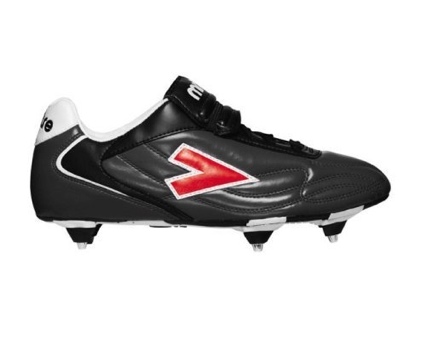 Raptor éles cipő 9999 FtCipő műfüves pályához (12000)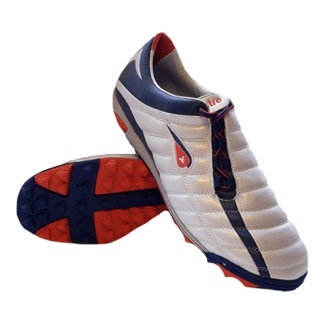 Versus műfüves cipő (16000)Mérkőzésgarnitúra (15000)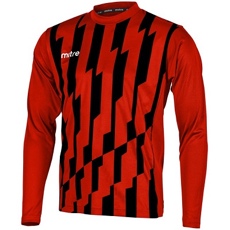 Mez felső (8999)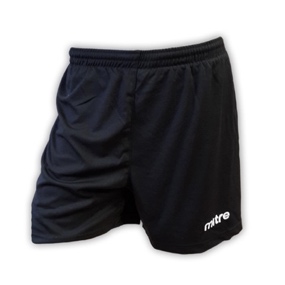 Mez alsó (3000 Ft)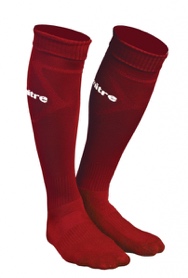 Copa SportszárEdzőmelegítő (12000)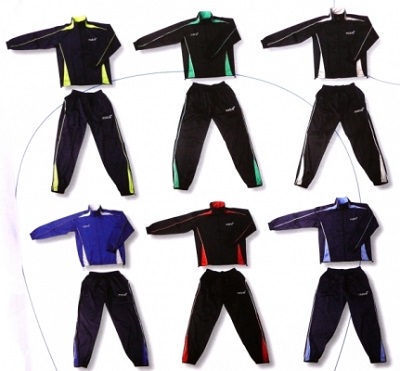 Ohio Melegítő (11999)Utazó melegítő (15000)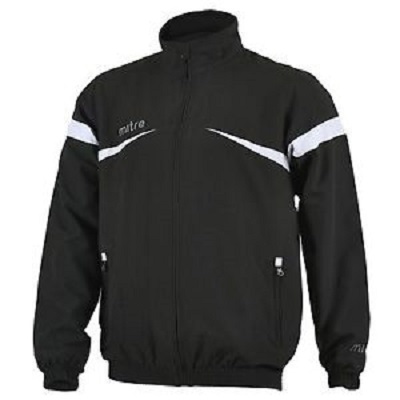 Polarize Utazó melegítő (14999)Gála melegítő (14999)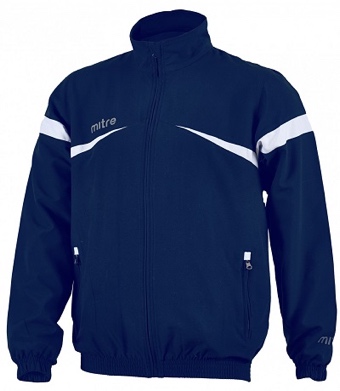 Polarize Gálamelegítő 14999Esőkabát (6000)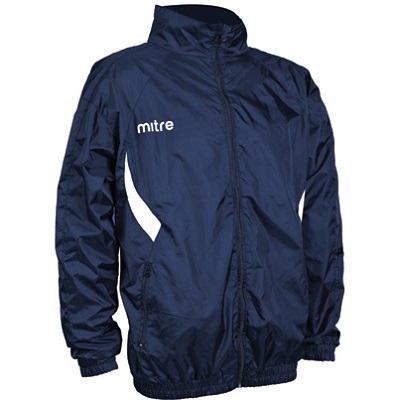 Esőkabát 6999Labda (6000)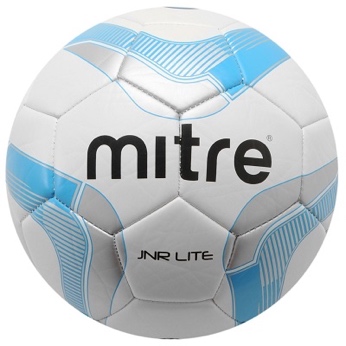 Soccer Lite 5999 (méret 4)Labda (6000)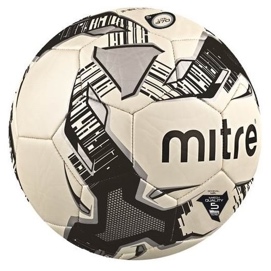 JNR Lite Match Ball (5999)Széldzseki (6000)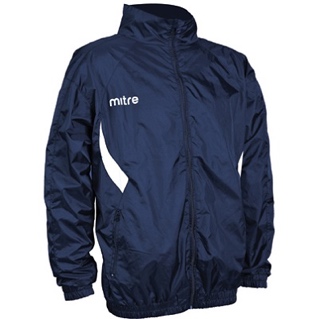 Mardsen Széljacket 6999 FtAláöltözet hosszú (8000)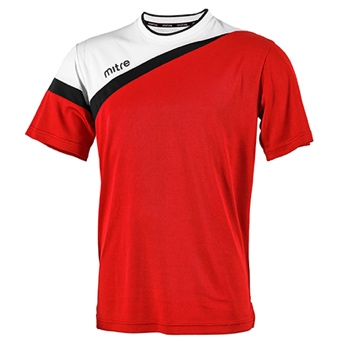 Polarize póló 7999Aláöltözet rövid (6000)Utazókabát (12000)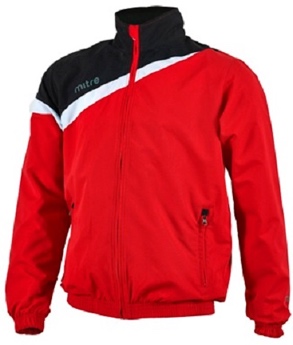 Polarize SzéljaketPiros/fekete 16000 Ft (Mitre Sport)Sípcsontvédő (3000)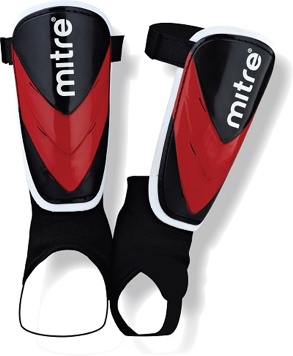 Mayan Guard Sípcsontvédő (2999)Sportszár (1500)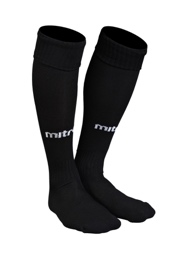 Edzőpóló (3000)Edzőnadrág rövid (3000)Edzőnadrág 3000Edzőnadrág hosszú (3000)Medicinlabda (2000)Informatika fejlesztésHonlapkészítés (140000)Honlapfejlesztés (140000)Számítógép/Laptop (150000)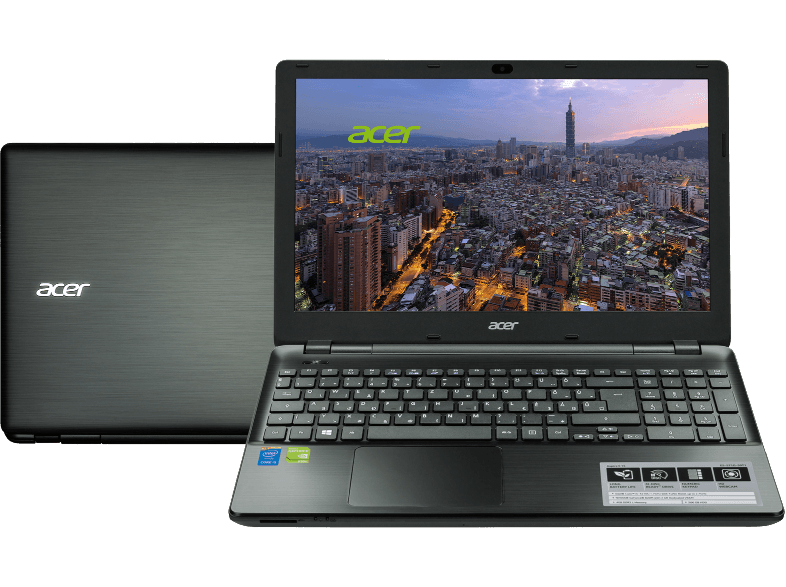 Acer Aspire Notebook132699 FtNyomtató (100000)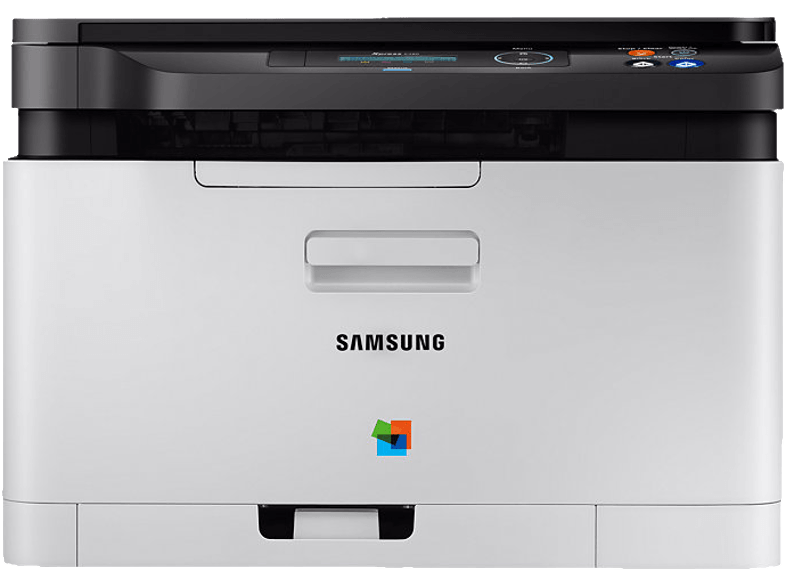 Projektor (150000)Televízió (80000)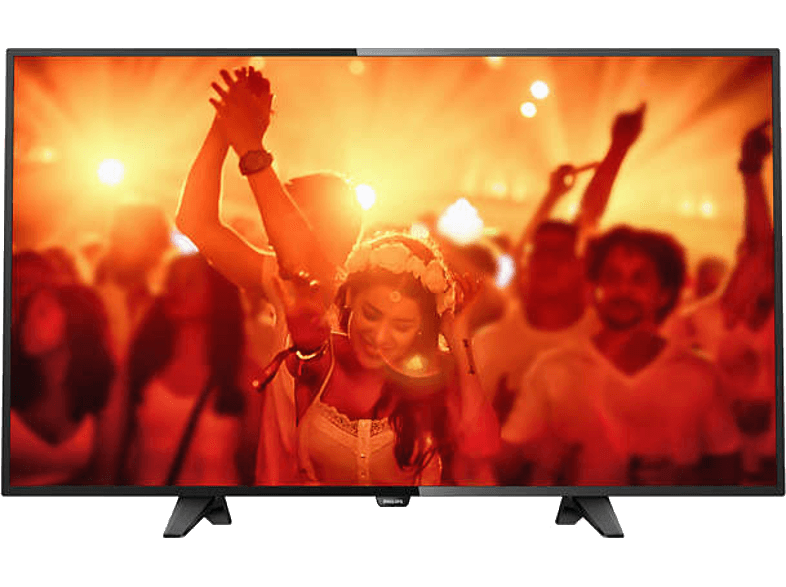 Fűnyírótraktor tartozékkal (10.000.000)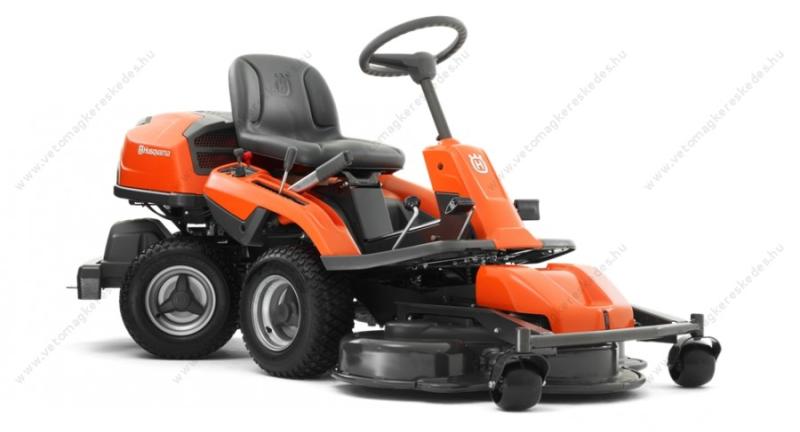 Fűnyírógép (400.000)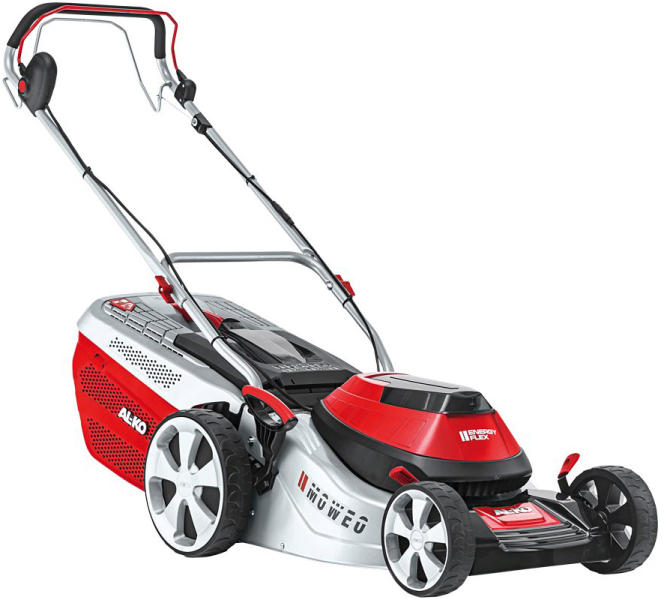 